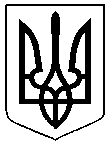 УКРАЇНАІЛЛІНІВСЬКА СІЛЬСЬКА РАДАКОСТЯНТИНІВСЬКОГО РАЙОНУДОНЕЦЬКОЇ ОБЛАСТІВІДДІЛ ОСВІТИвул.Адміністративна42/3, с. Іллінівка, Донецька область,85143  тел./факс: (06272)-2-10-50, e-mail 41562701@HYPERLINK "mailto:41073075@mail.gov.ua"mailHYPERLINK "mailto:41073075@mail.gov.ua".HYPERLINK "mailto:41073075@mail.gov.ua"govHYPERLINK "mailto:41073075@mail.gov.ua".HYPERLINK "mailto:41073075@mail.gov.ua"uа  код ЄДРПОУ 41562701_________________________________________________________________________________________  Доводимо до вашого відома, що згідно з планом роботи Донецького обласного інституту післядипломної педагогічної освіти, протягом 01.04 – 05.04.2019 р. в області відбудуться такі заходи:03.04.2019р. – технопарк «Сучасні тренди в освіті» за локаціями: «Змішане навчання», «Компетентнісне навчання», «Цифровий дизайн», «STEM–освіта», «Проектна діяльність та фандрайзинг», «Фінансова автономія закладу», «Менеджмент міжнародної інтеграції Нової української школи: євроклуб як сучасний hub», «Сучасні нормативи ЗЗСО», «Управлінські практики НУШ» для керівників та методистів МК, директорів опорних шкіл, директорів та заступників директорів ЗЗСО міст Лиман, Слов’янськ, Краматорськ, Бахмут, Дружківка, Мирноград, Костянтинівка, Добропілля, Покровськ; Олександрівського, Добропільського, Покровського, Бахмутського, Костянтинівського, Ясинуватського районів; Соледарської, Іллінівської, Миколаївської, Черкаської, Олександрівської, Шахівської ОТГ, які не мають досвіду участі в ОТЛ «Сучасні освітні тренди», але зацікавлені у визначених питаннях. Просимо надати пропозиції до методичного кабінету до 16.00 01.квітня 2019 р.). Місце проведення: м. Краматорськ, вул. Архангельська 11, Краматорська українська гімназія.Проїзд: від залізничного вокзалу та автовокзалу маршрутним таксі № 15 до зупинки «Міська лікарня №2»; при в’їзді з боку м. Слов’янська - до зупинки «Станкострой».Реєстрація учасників: 10.00-10.30Початок роботи: 10.30Контактна особа: Абизов Вадим Євгенович, тел. 050 646 22 8703-08.04.2019р. – Web-вітрина «Подбай про птахів – збережи довкілля»  керівників МО, учителів дисциплін природничого циклу (учителі біології, природознавства, матеріали для узагальнення надавати Семеніхіній Г.М.- учителю біології Олександро-Калинівського ЗЗСО до 11 квітня).Матеріали (фотозвіти, презентації тощо) приймаються з 03 квітня по 08 квітня 2019 р. на адресу pryadko@ippo.dn.ua, тема листа «Web-вітрина «Подбай про птахів – збережи довкілля -2019»».Контактна особа: Прядко Людмила Федорівна, тел. 099 212 09 6903.04.2019р. – семінар «Роль історії та української літератури у відновленні національної пам’яті» (за участю завідувача сектору методичної роботи Українського інституту національної пам’яті Байкєніч Г. В.) для керівників МО вчителів суспільних дисциплін, учителів історії ЗЗСО та опорних шкіл.(Фоменко Т.О.- Іллінівський ОЗЗСО) необхідно до 12.00  01.04.2019р. заповнити гугл-форму за посиланням: https://docs.google.com/forms/d/e/1FAIpQLSd7NYmRkqo8sQ_eb0rixtUix2dLcqt57ruHs2FWSsjm-TFNvw/viewform?vc=0&c=0&w=1.Місце проведення: м. Краматорськ, вул. Двірцева, 3, Краматорський заклад загальної середньої освіти № 22 з профільним навчанням імені Миколи Миколайовича Крупченка Краматорської міської ради Донецької області (актова зала).Проїзд: від залізничного вокзалу м/т № 31, № 30 до зупинки «ЦУМ» («Арбат»), тролейбусом № 6 - до зупинки «Кафе Молодіжне»; від автовокзалу – йти пішки в напрямку готелю «Краматорськ».Реєстрація учасників: 09.30-10.25Початок роботи: 10.30Контактна особа: Рибак Ірина Миколаївна, тел. 050 801 19 5504.04.2019р. - Дебатний клуб «Дебати як інструмент обговорення питань                   у шкільній громаді». Засідання 1. «Дебати як форма навчання. Командотворення» для методистів, керівників МО вчителів суспільних дисциплін, учителів історії опорних шкіл.(Ігруньов М.В. – Іллінівський ОЗЗСО)Для участі в роботі дебатного клубу необхідно до 14.00 01.04.2019 р. заповнити гугл-форму за посиланням: https://docs.google.com/forms/d/e/1FAIpQLSdbtBJ9E7vjWm1f0vqxoVtyU0BiHIxoniwWAEYk09OiYfC1dQ/viewform?vc=0&c=0&w=1.Місце проведення: м. Краматорськ, вул. Богдана Хмельницького, 25, Краматорська загальноосвітня школа І-ІІІ ступенів № 25 з профільним навчанням Краматорської міської ради Донецької області (каб. № 49).Проїзд: від залізничного вокзалу м/т № 31, № 30 до зупинки «ЦУМ» («Арбат»), тролейбусом № 6 - до зупинки «Кафе Молодіжне»; від автовокзалу – йти пішки в напрямку готелю «Краматорськ».Реєстрація учасників: 09.30-10.25Початок роботи: 10.30Контактна особа: Рибак Ірина Миколаївна, тел. 050 801 19 5504.04.2019р. – тренінг «Основи медіаграмотності та її використання в навчальному процесі в сучасній українській школі» для методистів МК, учителів дисциплін природничого циклу ЗЗСО (Літвінова І.Л. – Тарасівський НВК).Для участі в заході просимо заповнити реєстраційну форму за посиланням: https://docs.google.com/forms/d/1BCbeunZWxmDr2k_VSFUsyRZPI9fa_IWmfycSDBTl4GA/edit   до 12.00  01.04.2019 р.Місце проведення: м. Маріуполь, вулиця Пушкіна, 51, Маріупольський технічний ліцей.Проїзд: від автовокзалу автобусом №104 до зупинки «Драмтеатр», автобусом №105 до зупинки «Вулиця Семенішина».Реєстрація учасників: 08.30 – 08.55Початок роботи: 09.00Контактна особа: Гундарева Галина Володимирівна, тел. 095 44 60 99504.04.2019р. – постійно діючий вебінар «Упровадження елементів дистанційного навчання в ЗЗСО Донецької області» (Іллінівський ОЗЗСО). Заняття 3. «Система тестових завдань в СДН Moodle» заступників директорів ЗЗСО з НВР, керівників МО та учителів-предметників.Посилання для участі у вебінарі: https://meet.lync.com/donoblippo/alex-m/2N5WQ9W2Інструкція для підключення до вебінару: https://goo.gl/pmcjLFПеревірте можливість участі у вебінарі заздалегідь, посилання на вебінар активне протягом всього часу до 05.04.19.Початок роботи: 15.00Контактна особа: Іваненко Юрій Іванович, 050 820 55 3204.04.2019р. – дистанційна школа «Розв'язок олімпіадних завдань мовою Python». Заняття 3. «Функції та модулі» для учителів інформатики, які опікуються проблемою підготовки учнів до олімпіади з інформатики та обдарованих дітей (Кірічок Н.В. – керівник ПМК учителів інформатики, учителі інформатики).Місце проведення: головна сторінка сайту відділу інформаційних технологій http://dnippo.wixsite.com/dnippo. Інструкцію розміщено на сайті відділу інформаційних технологій http://dnippo.wixsite.com/dnippo.Реєстрація учасників: 14.30-15.00Початок роботи: 15:00Контактна особа: Логвінов Володимир Борисович, тел. 095 017 88 18, 097 250 38 46 05.04.2019р. – веб-семінар «Філолог Нової української школи: реалії та перспективи» (керівник ПМК Полішко Н.В., учителі української мови та літератури, українознавства).Програмою веб-семінару передбачено аналіз науково-методологічних засад роботи вчителя-філолога в умовах Нової української школи, зокрема таких питань: науково-дослідницька діяльність філолога; організація інтегрованого навчання в Новій українській школі; сучасна профільність школи; розроблення стандартів Нової української школи; самовдосконалення сучасного вчителя української мови та літератури; реалізація принципу дитиноцентризму вчителем-філологом тощо.У заході заплановано участь науковців Донецької, Київської, Вінницької, Харківської областей. Місце проведення: веб-простір за посиланням https://meet.lync.com/donoblippo/alex-m/HNCM3M4MЗвертаємо увагу на необхідність перевірки підключення до веб-семінару згідно з інструкцією (https://bit.ly/2YnbGAm).Реєстрація учасників: 13.00-14.00 Початок роботи: 14.00.Контактна особа Байдаченко Тетяна Сергіївна, тел. 095 195 89 20Відділ міжнародної інтеграції Донецького ОБЛІППО доводить до відома, що Центр дітей і молоді Литви оголошує конкурс на підготовку тренерів з проблем булінгу та розвитку соціально-емоційних компетентностей. Тренінг відбуватиметься з 10 по 14 червня у Литві. Для участі необхідно заповнити анкету російською мовою (додається) та надіслати її на е-адресу: renata.pezeliene@lvjc.lt до 10 квітня 2019 р. Відібрані учасники будуть проінформовані 12 квітня та запрошені на співбесіду, що відбудеться 18 квітня о 10:00 в приміщенні Донецького ОБЛІППО. Просимо повідомити зав. МК Пасічну Т.В. про участь у конкурсі)Відбір учасників здійснюватиметься на підставі відкритого конкурсу відповідно до Положення про конкурс (додається), у якому можуть взяти участь усі охочі, які відповідають критеріям.  Просимо довести інформацію до відома зацікавлених працівників та сприяти участі у зазначених обласних заходах.Начальник відділу освіти                                                                 Н.В.СидорчукПасічна Тетяна Валеріївна0666934074від29.03.2019№348Керівникам закладів загальної середньої освіти┐